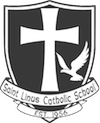 St. Linus School2nd Grade School Supply ListCheck when PurchasedQuantityDescription1Notebook, 1 Subject, Wide Ruled, Perforated, 70 ct1Highlighter, Chisel Tip, Green1Highlighter, Chisel Tip, Orange1Large Pink Eraser, Latex Free2 boxesFacial Tissue, Hypo-Allergenic, 200 ct2 boxesBaby Wipes, 80 ct1 packFolders, Poly, 2 Pocket, 3 Pack, Blue, Red, Green1 boxCrayola Crayons 24 ct1Crayola Markers, Washable, Classic Colors, Fine Tip, 8/set1Washable Glue Stick Purple, Dries Clear .77oz1Elmer’s Glue, Washable, 7-5/8 oz1 doz#2 Pencils, Sharpened, Ticonderoga brand112” Wood Ruler, Inches and Centimeters, No Holes1 set7” Colored Pencils, Sharpened 12/set1Double Barrel Pencil and Crayon Sharpener, Canister1Fiskars Scissors for Kids 5”, Blunt Tip, Latex Free3 pkJumbo Book Covers 4 pk (blue, red, green, yellow)1 pkChair Sox, 4 pk